【相關新聞】中市防溺水 游泳擬納體育課中市防溺水 游泳擬納體育課中央社 – 2012年3月6日 下午4:23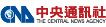 （中央社記者郝雪卿台中6日電）台中市去年有5名學生發生溺斃意外，夏天戲水季節將到來，台中市副市長蔡炳坤今天表示，今年將以「零溺斃」為目標，事先研擬17項防溺機制，提前展開各項宣導工作。每年夏、秋兩季是溺水事故頻傳季節，為加強防溺警戒工作，台中市教育局今天在新市政中心舉辦「101水域安全─學生防溺措施分工會議」，由蔡炳坤主持。蔡炳坤表示，每個孩子都是父母的寶貝，如果因溺水而失去生命，對家庭來說是一大打擊，市府雖然一直相當重視水域安全，但是去年還是不幸發生5名學生溺斃意外，意外發生水域包括位於東勢區的大甲溪流域、太平區的頭汴坑溪流域、大里區的竹子坑附近。臺中市主要危險水域地點
1. 東勢區東豐大橋上、下游之大甲溪水域。
2. 東勢區砂連溪觀瀛橋附近水域。
3. 新社區龍安橋天福橋等附近之大甲溪水域。
4. 豐原區朴子街100巷大甲溪鐵橋下方、豐原市角潭路八寶圳及   石岡水壩集水區等水域。
5. 大安區大甲溪出海口處及大安鄉海墘村舊海水浴場附近水域。
6. 和平區大甲溪谷關到麗陽段、天輪電廠下方、谷關神駒谷溪底   等水域。
7. 太平區頭汴里一江橋附近、蝙蝠洞附近、護國清涼寺中埔三號橋下方及仙女瀑布等處溪流水域。
8. 大肚區大肚溪(高速公路橋下) 水域。
9. 龍井區臺中火力發電廠旁、臺中港西碼頭水域。
10. 東勢區大安溪大峽谷水域〈苗栗縣卓蘭鎮交界處〉。
11. 烏日區烏溪段水域。
12. 豐原市角潭路葫蘆墩圳及軟埤溪水域。
除上述之危險水域不得前往外，其他水域凡有豎立警告牌或經公告之危險水域亦不得前往從事水域遊憩活動。台中市大安鄉地點：大安海水浴場潛藏危機：退潮時往海裡走去，待漲潮時走回若未留心踩空而溺水，且大安溪蘭勢大橋上游地層岩性鬆軟，遇水極易崩落，屬不穩定危險區域，加上水流湍急，目前已被被公告為危險水域，更重要的是大安海水浴場目前無人管理，危險性高。蔡炳坤指出，101年度市府防溺總動員，以「零溺斃」為目標，共研擬17項防溺機制。重點包括將游泳納入國小四年級以上學生體育正式課程規劃，並於暑假辦理國小五年級升六年級游泳補救教學。蔡炳坤說，今後除設有合格救生員、合格設備的游泳池、海水浴場外，「嚴禁」學生從事任何水上活動，包括游泳、戲水等，各校也必須將相關規定列入校規中，以有效防止學生溺水憾事發生，讓防溺從根本做起。1010306